REQUEST FOR PROPOSALSPUBLIC WORKS SERVICESRoad GradingCity of HarrisCounty of ChisagoState of February 8, 2021[THIS  INTENTIONALLY LEFT BLANK]SUMMARYCity of Harris (Owner) is requesting proposals (RFP) to provide public works services for the city. Proposals must be received no later than 2:00 p.m. on Thursday, March 4, 2021. Proposals received after the above date and time may not be considered. The RFP and proposal forms can be obtained from:City ClerkCity of Harris43970 Ginger AvenuePO Box 111Harris, MN  55032E-mail: clerk@harrismn.comNotwithstanding any other provisions of the RFP, the Owner reserves the right to reject any or all proposals, to waive any irregularity in a proposal, and to accept or reject any item or a combination of items, when to do so would be to the advantage of the Owner or its customers.  It is further within the right of the Owner to reject proposals that do not contain all elements and information requested in this document. The Owner shall not be liable for any losses incurred by any Vendors throughout this process.GENERAL INFORMATIONThe City of Harris, located in Chisago County, Minnesota, is situated 47 miles north of St. Paul at the intersection of Interstate Highway 35 and Chisago County Highway 10. The Owner is seeking proposals from qualified Vendors for the provision of Grading of gravel city streets. The Owner desires the services to begin on or about April 1, 2021.Proposal RequirementsVendors may propose alternatives to the following specifications. Please mark bid form “Alternate” when doing so. Include a statement explaining the differences between the specifications and the proposal. Suitability of alternatives proposed in place of that specified is at the sole discretion of the Owner.Vendors must supply all equipment, personnel, fuel, materials, etc. to perform the work, unless otherwise specified. All proposals shall be made on forms provided by the Owner. Proposals submitted on forms other than those issued to the applicant will be rejected. Proposals may be submitted by hardcopy or electronic copy to the address listed in the Inquiries section.Proposals may be rejected if they show any alterations of forms, erasures, or irregularities of any kind. The Owner reserves the right to reject any or all proposals.The Owner reserves the right to award a contract to any Vendor whose proposal is in the best interest of the Owner, regardless of price. The Owner has the sole discretion to determine the proposal that is in the best interest of the City of Harris. The Owner reserves the right to waive any irregularities in the proposal documents, to negotiate with those submitting proposals as to any issues, and to reject any or all proposals. The company selected by the Owner shall be required to comply with the requirements of the contract, proposal, and ordinance to fulfill the requirements thereof. No contract will be issued to any applicant who cannot give satisfactory assurances as to its ability to fulfill the terms of the contract based on its financial condition and previous experience.Evaluation CriteriaThe Owner intends to award the contract to the Vendor that the Owner believes to be the best fit for the Owner, when considering the entire proposal submitted by the applicant. Rates alone will not be the sole determining factor.ScheduleProposals will be due by 2:00 p.m. on Thursday, March 4, 2021. Proposals will be valid for a period of sixty (60) days from the due date.The City Council will review proposals and may award a contract at their March 8, 2021 meeting. ContractUpon award by the City Council, the successful Vendor(s) will be required to enter into a contract. This proposal is for the specific services mentioned and award of a contract to a Vendor should not be taken as initiating a continuing relationship for this or other types of services.GENERAL CONDITIONSThe successful Vendor will be required to enter into a contract for services.The successful Vendor shall be required to provide a certificate of insurance naming the city as additional insureds, in an amount satisfactory to the City Council.The initial term of the contract will be for one (1) season of services, subject to possible renewal for additional terms.The contract can be terminated by either party on a sixty (60) day notice.SUPERVISIONAuthority. The person named below shall have the authority to manage the contract, review work performed, approve additional work and purchase of materials, and dispatch the Contractor for all work covered by the specifications.Supervisor. The Owner’s designated representative shall act as the Contractor’s supervisor for all matters relating to this contract.City Council. In case of dispute or failure by the Contractor to perform under the contract the City Council shall determine any corrective measures to be taken.SPECIFICATIONSPART 1   ROAD GRADING DESCRIPTION OF WORKWork includes furnishing labor, equipment, fuel, materials (except as described below), permits, taxes, insurance, and supplies for grading and graveling all city gravel streets. The Owner shall provide a list of streets with widths and lengths that require grading. See Appendix B.The Contractor will notify the city of the dates work will be performed at least twenty-four (24) hours in advance.The Contractor or the Owner will determine the need for purchasing gravel and, upon approval by the Supervisor, the Contractor shall order same in the name of the Owner with the invoice for said materials to be sent to and paid by the Owner.The road grading season shall start and end on notification to the Contractor by the Supervisor and may be influenced by weather and other factors.The Contractor shall take care to establish and maintain a road crown.The Contractor shall remove high crowns when preparing for winter.SUBMITTALSSubmit a list of the personnel to be utilized in performing these services. Include their qualifications and experience in performing this type of work.Submit a list of equipment to be utilized in performing these services.Submit a list of five (5) references of customers for which you have performed similar work.MEASUREMENT AND PAYMENTPrices shall include all items described above. Payment for hourly work will be made within forty-five (45) days after verification and approval of an invoice submitted by the Contractor. Hourly rates begin upon arrival at the work location.The City of Harris is tax exempt.CONTENT OF PROPOSAL Each proposal shall be prepared simply and economically, avoiding the use of elaborate promotional materials beyond those sufficient to provide a complete, accurate, and reliable presentation.Proposals shall contain the following information: Cover letter and introduction including the name of the firm and the name and telephone numbers of the person(s) authorized to represent the company regarding all matters related to the proposals. Completed proposal form found at the end of this RFP.Materials requested in this RFP.Provide any additional information that you feel is pertinent in the Owner’s decision on selecting a Vendor. INQUIRIESProspective Vendors may submit questions by e-mail only to:City of HarrisCity Clerk43970 Ginger AvenuePO Box 111Harris, MN  55032Phone: 651.674.7546E-mail: clerk@harrismn.comInquiries submitted by e-mail to ensure a response in a timely manner. OFFER EXPIRATION DATEProposals in response to this RFP will be valid for sixty (60) days from the proposal due date. The Owner reserves the right to ask for an extension of time if needed.OWNERSHIP OF MATERIALSAll materials submitted in response to the RFP become the property of the Owner and supporting materials will not be returned. The Owner is not responsible for any costs incurred by the Vendor in the preparation of the proposal.APPENDIX ACity Street Map[THIS  INTENTIONALLY LEFT BLANK]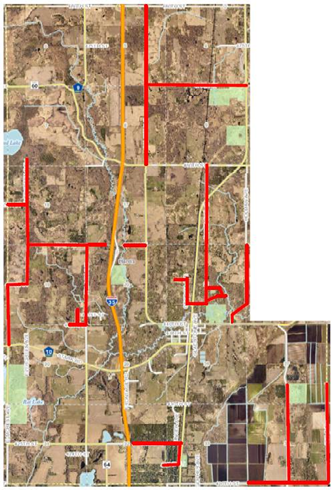 [THIS  INTENTIONALLY LEFT BLANK]APPENDIX BList of Streets[THIS  INTENTIONALLY LEFT BLANK][THIS  INTENTIONALLY LEFT BLANK]PUBLIC WORKS SERVICES - ROAD GRADINGQUOTATIONFollowing is our proposal to City of Harris for providing the equipment and services in conformance with the specifications in the proposal dated February 8, 2021. Prices include all costs needed to supply the services including, but not limited to, labor, equipment, materials, supervision, sales and use taxes, transportation, and overhead expenses. Vendor’s Name	Vendor’s Address	Vendor’s Contact Person	Contact Person’s Cell Telephone	Contact Person’s E-mail Address	Authorized Signature & Title: 	Date of Proposal: 	Please attach materials requested in this RFP to this form.	Cover letter.	Personnel & Equipment lists.	References from at least five (5) customers.We will complete the Work in accordance with the Contract Documents for the following price(s):Hourly rate for grading:	Hourly rate for work not included in the schedule: (list equipment & rate)CITY OF HARRISAPPENDIX BAPPENDIX BAPPENDIX BAPPENDIX BAPPENDIX BAPPENDIX BPublic Works RFP - Street ListingPublic Works RFP - Street ListingFebruary 8, 2021GravelGravelPavedPavedNameLocationWidthLengthWidthLength420thfrom Iris west approx. 1 mile 27  5,280  -  - 424thwest of Falcon 17  1,100  -  - 425theast of I-35 17  3,250  -  - 441steast of CSAH 30 18  200  -  - 442nd/Georgia/446th 17  2, 728  22 147443rd 19  1,350  -  - 444th 19  1,300  -  - 445th 19  1,100  -  - 450th`west of I-35 to Falcon 17  1,400  -  - 470th`east of I-35 18  6,600  -  - 480th`west of I-35 18  4,400  -  - Elmcrestnorth of Stark 20  3,900  -  - Evergreennorth of 455th 19  2,900  -  - Evergreensouth of 450th 19  2,600  -  - Fairview/440th 14  2,250  -  - Ginger/422nd 20  2,000  -  - Gladstonesouth of CSAH 9 20  1,300  -  - Gladstonenorth of CSAH 9 18  290  -  - Gladstonesouth of CSAH 10 -  -  29 580 Grandnorth of CSAH 30 18  2,250  -  - Grandsouth of CSAH 30 16  6,700  -  - Harder 24  5,500  24  5,000 HolmanCSAH 9 to 450th 23  5,600  -  - Iris 21  2,600  -  - Old Saw Mill 22  850  -  - Stark Roadeast of CSAH 30 21  300  -  - 450thFalcon to Evergreen 26 3,930  -  - 455thwest of Evergreen 24 1,225  -  - 480thGalaxy to CSAH 30 26 6,590  -  - 480thGalaxy to I-35 19 1,320  -  - Evergreen450th to 455th 26 2,600  -  - FalconStark Road to 450th  32 7,800  -  - Galaxy460th to 480th 26 10,500  -  - 